АДМИНИСТРАЦИЯ ГОРОДА ИШИМА
ПОСТАНОВЛЕНИЕ03 июля 2017 г.                                      	          	                               № 624	В соответствии с Федеральным законом от 06.10.2003 № 131-ФЗ «Об общих принципах организации местного самоуправления в Российской федерации», Уставом города Ишима, в связи с необходимостью приведения содержания административного регламента предоставления муниципальной услуги «Признание  помещения жилым помещением, жилого помещения непригодным для проживания  и многоквартирного дома аварийным и подлежащим сносу или реконструкции» требованиям действующего законодательства, на основании Протеста Ишимской межрайонной прокуратуры от 01.06.2017 №1-710в-2017/647:1.		Внести следующие изменения в постановление администрации города                                                              Ишима от 30.01.2017 № 62 «Об утверждении административного регламента предоставления муниципальной услуги «Признание помещения жилым помещением, жилого помещения непригодным для проживания многоквартирного дома аварийным и подлежащим сносу или реконструкции»:1.1. подпункт 4) пункта 2.3. раздела 2. Приложения к постановлению  исключить;1.2.  абзац 5 пункта 2.8. раздела 2  Приложения к постановлению исключить;1.3. пункт 2.8. раздела 2 Приложения к постановлению дополнить абзацем следующего содержания:	«- Постановление Правительства РФ от 09.07.2016 № 649 "О мерах по приспособлению жилых помещений и общего имущества в многоквартирном доме с учетом потребностей инвалидов"»;1.4. подпункт 3.6.7. пункта 3.6. раздела 3 Приложения к постановлению дополнить подпунктом е)  следующего содержания:	«е) об отсутствии оснований для признания многоквартирного дома аварийным и подлежащим сносу или реконструкции».2.	Опубликовать настоящее постановление в сетевом издании «Официальные документы города Ишима» (http://ishimdoc.ru) и разместить его на официальном сайте муниципального образования городской округ город Ишим. 3.	Контроль за исполнением настоящего постановления возложить на заместителя Главы города по городскому хозяйству.Глава города                                                                	                     Ф.Б. Шишкин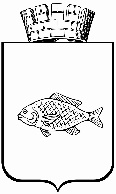 О внесении изменений в постановление администрации города Ишима от 30.01.2017 № 62 «Об утверждении административного регламента предоставления муниципальной услуги «Признание помещения жилым помещением, жилого помещения непригодным для проживания многоквартирного дома аварийным и подлежащим сносу или реконструкции»»